INDICAÇÃO Nº 06204/2013Sugere ao Poder Executivo Municipal a realização da roçagem e limpeza da Praça localizada entre as Ruas Romênia e Luxemburgo no bairro Jd. Europa.Excelentíssimo Senhor Prefeito Municipal, Nos termos do Art. 108 do Regimento Interno desta Casa de Leis, dirijo-me a Vossa Excelência para sugerir que, por intermédio do Setor competente, promova a roçagem e limpeza da Praça localizada entre as Ruas Romênia e Luxemburgo no bairro Jd. Europa.  Justificativa:Moradores procuraram este vereador e relataram que a praça este com mato alto e as arvores precisam ser podadas, pois estão atrapalhando a locomoção dos pedestres no passeio publico. Plenário “Dr. Tancredo Neves”, em 22 de Novembro de 2013.ALEX ‘BACKER’-Vereador-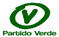 